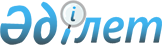 Об утверждении перечня, наименований и индексов автомобильных дорог общего пользования районного значения Меркенского районаПостановление акимата Меркенского района Жамбылской области от 19 декабря 2018 года № 507. Зарегистрировано Департаментом юстиции Жамбылской области 19 декабря 2018 года № 4040.
      Примечание РЦПИ.

      В тексте документа сохранена пунктуация и орфография оригинала.
      В соответствии с пунктом 7 статьи 3, пунктом 2 статьи 6 Закона Республики Казахстан от 17 июля 2001 года "Об автомобильных дорогах" и Законом Республики Казахстан от 23 января 2001 года "О местном государственном управлении и самоуправлении в Республики Казахстан" акимат Меркенского района ПОСТАНОВЛЯЕТ:
      1. Утвердить перечень, наименования и индексы автомобильных дорог общего пользования районного значения Меркенского района согласно приложению к настоящему постановлению.
      2. Признать утратившим силу постановление акимата Меркенского района от 30 марта 2016 года № 112 "Об утверждении перечня, наименования и индексы автомобильных дорог общего пользования районного значения Меркенского района" (зарегистрировано в Реестре государственной регистрации нормативных правовых актов за № 3061, опубликовано в газете "Меркі тынысы–Меркенский вестник" от 23 мая 2016 года).
      3. Коммунальному государственному учреждению "Отдел жилищно-коммунального хозяйства, пассажирского транспорта и автомобильных дорог акимата Меркенского района" в установленном законодательством порядке:
      1) государственную регистрацию настоящего постановления в органах юстиции;
      2) в течение десяти календарных дней после государственной регистрации настоящего постановления его направление на официальное опубликование;
      3) размещение настоящего постановления на интернет-ресурсе акимата Меркенского района;
      4) принятие иных мер вытекающих из настоящего постановления.
      4. Контроль за исполнением настоящего постановления возложить на заместителя акима района Сулейменова Миржана Шакмановича.
      5. Настоящее постановление вступает в силу со дня государственной регистрации в органах юстиции и вводится в действие по истечении десяти календарных дней после дня его первого официального опубликования.
       "СОГЛАСОВАНО":
      Начальник управление пассажирского
       транспорта и автомобильных 
      дорог акимата Жамбылской области
      ______________ Б.Жанибеков
      " " ___________ 2018 год Перечень, наименования и индексы автомобильных дорог общего пользования районного значения Меркенского района
					© 2012. РГП на ПХВ «Институт законодательства и правовой информации Республики Казахстан» Министерства юстиции Республики Казахстан
				
      Аким района 

М. Умирбеков
Приложение к постановлению
акимата Меркенского района
от "___" ______ 2018 года № ___
№
Автомобильные дороги
Автомобильные дороги
Автомобильные дороги
№
Индекс
Наименование
Протяженность (километр)
1.
КН-МК-1
"Андас Батыр - Гранитогорск" (0-9,7)
9,7
2.
КН-МК-2
"Подъезд к селу Сурат" (0-1,7)
1,7
3.
КН-МК-3
"Сурат - Тескентоган" (0-4,7)
4,7
4.
КН-МК-4
"Ойтал – Кызыл Кыстак" (0-18,6)
18,6
5.
КН-МК-5
"Мерке - Талдыбулак" (0-3,6)
3,6
6.
КН-МК-6
"Подъезд к селу Турлыбай батыр" (0-6,1)
6,1
7.
КН-МК-7
"Актоган – Казак Дихан" (0-2,6)
2,6
8.
КН-МК-8
"Костаган – Кызыл Сай " (0-9,3)
9,3
9.
КН-МК-9
"Кызыл Кыстак – Арал Кыстак" (0-3,3)
3,3
10.
КН-МК-10
"Беларык - Аспара" (0-28,6)
28,6
11.
КН-МК-11
" Подъезд к селу Жаугаш батыр " (0-4)
4
12.
КН-МК-12
" Подъезд к селу Мынказан" (0-0,4)
0,4
13.
КН-МК-13
"Татти - Акжол" (0-2,1)
2,1
14.
КН-МК-14
" Подъезд к селу Аккоз-кайнар " (0-1,2)
1,2
Всего
95,9